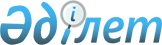 Об организации и обеспечении приписки граждан мужского пола 1992 года рождения к призывному участку в 2009 году
					
			Утративший силу
			
			
		
					Решение Акима Тарановского района Костанайской области от 23 января 2009 года № 1. Зарегистрировано управлением юстиции Тарановского района Костанайской области 2 февраля 2009 года № 9-18-77. Утратило силу - Решением Акима Тарановского района Костанайской области от 29 мая 2009 года № 3

      Сноска. Утратило силу - Решением Акима Тарановского района Костанайской области от 29.05.2009 № 3.      В соответствии с подпунктом 13) пункта 1 статьи 33 Закона Республики Казахстан от 23 января 2001 года "О местном государственном управлении в Республике Казахстан", статьей 17 Закона Республики Казахстан от 8 июля 2005 года "О воинской обязанности и воинской службе" аким Тарановского района РЕШИЛ:

      1. Организовать и обеспечить в январе-марте 2009 года на территории района приписку граждан мужского пола 1992 года рождения к призывному участку государственного учреждения "Отдел по делам обороны Тарановского района".



      2. Организовать призывной пункт в селе Тарановское.



      3. Рекомендовать главному врачу государственного коммунального казенного предприятия "Тарановская центральная районная больница" (по согласованию) совместно с государственным учреждением "Отдел по делам обороны Тарановского района" (по согласованию) обеспечить мероприятия по приписке.



      4. Акимам сельских округов, сел, поселка: 

      1) обеспечить явку граждан на комиссию для прохождения приписки;

      2) выделить сопровождающих лиц для доставки граждан на призывной участок, принять меры для предотвращения несчастных случаев при перевозке.



      5. Государственному учреждению "Отдел финансов Тарановского района" финансирование мероприятий, связанных с припиской граждан к призывным пунктам осуществлять за счет ассигнований, предусмотренных в смете расходов государственного учреждения "Отдел по делам обороны Тарановского района".



      6. Контроль за выполнением настоящего решения возложить на заместителя акима района Бермагамбетова Р.М.



      7. Настоящее решение вводится в действие по истечении десяти календарных дней после дня его первого официального опубликования.      Аким Тарановского района                   А. Ахметжанов      СОГЛАСОВАНО
					© 2012. РГП на ПХВ «Институт законодательства и правовой информации Республики Казахстан» Министерства юстиции Республики Казахстан
				